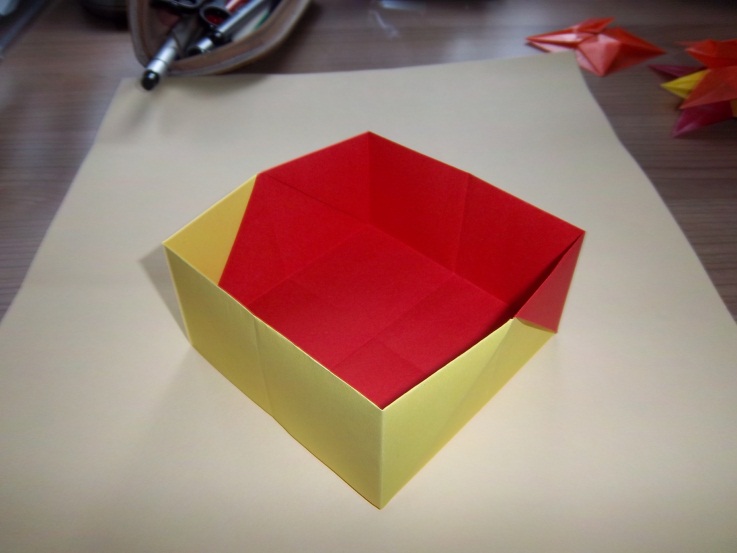 Wir benötigen für die Schachtel zwei  quadratische Faltblätter.Führen Sie jeden Faltschritt jeweils mit beiden Blättern aus. Falten Sie die Mittellinie, öffnen Sie danach das Blatt wieder.Falten Sie nun beide Seiten zur Mittellinie, sodass wenn Sie das Blatt öffnen 4 Rechtecke zu erkennen sind.Drehen Sie das Blatt nun um 90° und führen die eben durchgeführten Faltungen erneut durch.               Mittellinie falten, öffnen, „Schrank“ falten, Blatt öffnen, es ist ein Gitter mit 16 Quadraten entstandenFalten Sie erneut die Mittellinie, wobei die geschlossene Faltlinie zu Ihnen zeigen muss.Falten Sie die rechte und linke untere Ecke zur Mittellinie. Es entstehen zwei Dreiecke.Knicken Sie im Anschluss die linke und rechte obere Ecke ebenfalls zur Mittellinie. Achten Sie darauf, dass Sie nur das obere Blatt falten. Es entstehen wieder zwei Dreiecke.Nun klappen Sie die oberen Dreiecke auf die unteren.Suchen Sie sich die Mitte der längeren Seite des entstandenen Trapezes und ziehen sie an dieser Markierung das Trapez nach oben.Formen Sie die entstandene halbe Schachtel. 10. Schieben Sie nun beide Teile zusammen. 11. Stecken Sie dabei innen und außen die „Laschen“ in die      „Taschen“. 